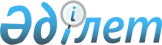 Об утверждении реестра должностей гражданских служащих в сфере связи, информатизации и информации
					
			Утративший силу
			
			
		
					Приказ Министра информации и коммуникаций Республики Казахстан от 20 июля 2016 года № 47. Зарегистрирован в Министерстве юстиции Республики Казахстан 10 августа 2016 года № 14098. Утратил силу приказом Министра информации и общественного развития Республики Казахстан от 11 октября 2019 года № 394.
      Сноска. Утратил силу приказом Министра информации и общественного развития РК от 11.10.2019 № 394 (вводится в действие со дня его первого официального опубликования).
      В соответствии с пунктом 5 статьи 139 Трудового кодекса Республики Казахстан от 23 ноября 2015 года ПРИКАЗЫВАЮ:
      1. Утвердить прилагаемый Реестр должностей гражданских служащих в сфере связи, информатизации и информации.
      2. Департаменту управления персоналом Министерства информации и коммуникаций Республики Казахстан в установленном законодательством порядке обеспечить:
      1) государственную регистрацию настоящего приказа в Министерстве юстиции Республики Казахстан;
      2) в течение десяти календарных дней после государственной регистрации настоящего приказа в Министерстве юстиции Республики Казахстан направление его на официальное опубликование в периодических печатных изданиях и информационно-правовой системе "Әділет", а также в течение пяти рабочих дней в Республиканское государственное предприятие на праве хозяйственного ведения "Республиканский центр правовой информации" Министерства юстиции Республики Казахстан для размещения в Эталонном контрольном банке нормативных правовых актов Республики Казахстан;
      3) размещение настоящего приказа на официальном интернет-ресурсе Министерства информации и коммуникаций Республики Казахстан.
      4) в течение десяти рабочих дней после государственной регистрации настоящего приказа в Министерстве юстиции Республики Казахстан представление в Юридический департамент Министерства информации и коммуникаций Республики Казахстан сведений об исполнении мероприятий, предусмотренных подпунктами 1), 2) и 3) настоящего пункта.
      3. Контроль за исполнением настоящего приказа возложить на Ответственного секретаря Министерства информации и коммуникаций Республики Казахстан Кожахметова Ж.М.
      4. Настоящий приказ вводится в действие со дня его первого официального опубликования.
      "СОГЛАСОВАН"   
      Министр здравоохранения   
      и социального развития   
      Республики Казахстан   
      ___________ Т. Дуйсенова   
      22 июля 2016 года Реестр должностей гражданских служащих в сфере связи, информатизации и информации
      Сноска. Реестр в редакции приказа Министра информации и коммуникаций РК от 24.12.2018 № 535 (вводится в действие по истечении десяти календарных дней после дня его первого официального опубликования).
      Примечание: 
      * ГУ - государственное учреждение
					© 2012. РГП на ПХВ «Институт законодательства и правовой информации Республики Казахстан» Министерства юстиции Республики Казахстан
				
Министр
Д. АбаевУтвержден
приказом Министра информации
и коммуникаций Республики Казахстанот 20 июля 2016 года № 47
Звено
Ступень
Наименования должностей
Блок А – Управленческий персонал
Блок А – Управленческий персонал
Блок А – Управленческий персонал
А1
1
Руководитель ГУ* республиканского значения
А1
1-1
Заместитель руководителя ГУ* республиканского значения
А2
1
Руководитель административно-финансового управления ГУ* республиканского значения
А2
1-1
Главный бухгалтер ГУ* республиканского значения
А2
2
Руководитель управления ГУ* республиканского значения
Блок В – Основной персонал
Блок В – Основной персонал
Блок В – Основной персонал
В1
2
Главный эксперт ГУ* республиканского значения
В1
3
Ведущий эксперт ГУ* республиканского значения
В1
4
Советник
Блок С – Административный персонал
Блок С – Административный персонал
Блок С – Административный персонал
С2
Специалисты высшего уровня квалификации, выполняющие административные функции: 

юрист; 

экономист; 

менеджер по государственным закупкам; архивист; 

переводчик; 

инспектор; 

бухгалтер; 

методист; 

инженеры всех специальностей.
С3
Специалисты среднего уровня квалификации, выполняющие административные функции: юрисконсульт; 

инспектор; 

экономист; 

архивист; 

переводчик; 

бухгалтер; 

инженеры всех специальностей; заведующий хозяйством (складом).
Блок D – Вспомогательный блок
Блок D – Вспомогательный блок
Блок D – Вспомогательный блок
D
Технические исполнители: 

секретарь; 

оператор копировально-множительных машин; 

делопроизводитель.